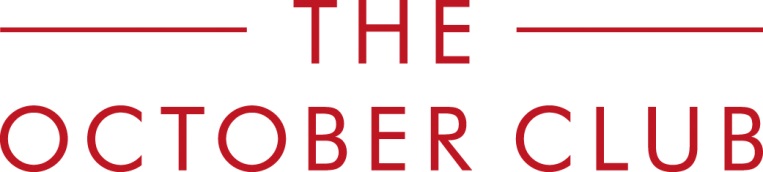 Charity Application Form Please see guidance notes carefully before completing this application form: Forms not submitted in the requested format will not be considered..If you are eligible to apply for funding from The October Club then please complete this application form as fully as possible.Please do not change the formatting as from the start of page 2 we print all subsequent sections for Committee papers. Note: please leave blank anything within red borders and accompanied by an asterisk to be filled in by The October Club (TOC)Please email your application form in a WORD DOCUMENT saved as the name of your charity by close of business on 19th February 2021, along with the additional electronic attachments to:Narinder Uniackeenquiries@theoctoberclub.co.ukWe will let you know by the end of April if you have been selected to present to the committee in the second week of May 2021.We would also ask for your patience during this period in requesting any feedback on your application.  We aim to provide all unsuccessful charities with any feedback on their applications by the end of April.If you wish to confirm your application has been received please add a delivery and read receipt to your application email.  Due to the volume of requests received we will not be able to respond to emails asking to confirm receipt.  Many thanks for your understanding in this matter.1. Charity Details 1. Charity Details 1. Charity Details 1. Charity Details 1. Charity Details 1. Charity Details 1. Charity Details 1. Charity Details 1. Charity Details Registered No:Registered No:Registered No:Registered No:Registered No:Name:Name:Name:Name:Name:Name:Name:Website:Website:Website:Website:Website:Website:Website:Address:Address:Address:Address:Address:Address:Address:Address:Address:Address:Address:Address:Address:Address:PostcodePostcodePostcodePostcodePostcodePostcodeTel:Tel:Tel:Tel:Tel:Tel:Tel:Tel:2. Applicant Details2. Applicant Details2. Applicant Details2. Applicant Details2. Applicant Details2. Applicant Details2. Applicant Details2. Applicant Details2. Applicant Details2. Applicant Details2. Applicant Details2. Applicant Details2. Applicant Details2. Applicant DetailsName:Name:Name:Job Title:Job Title:Job Title:Job Title:Job Title:Email:Email:Email:Email:Email:Email:Signed:Signed:Signed:Signed:Signed:Signed:Date:Date:Date:Date:Date:Date:Date:Date:Thank you for your applicationThank you for your applicationThank you for your applicationThank you for your applicationThank you for your applicationThank you for your applicationThank you for your applicationThank you for your applicationThank you for your applicationThank you for your applicationThank you for your applicationThank you for your applicationThank you for your applicationThank you for your applicationCharity name:Charity name:Charity name:Charity name:Charity name:Charity name:Charity name:Year founded:Year founded:Year founded:*TOC reference:*TOC reference:*TOC reference:*TOC reference:*Media Test:*Media Test:*Overall TOC rating:*Overall TOC rating:*Overall TOC rating:*Overall TOC rating:3. Charity background3. Charity background3. Charity background3. Charity background3. Charity background3. Charity background3. Charity background3. Charity background3. Charity background3. Charity background3. Charity background3. Charity backgroundCharity Background (founded by/when, primary services, service users and beneficiaries stats, geographical areas operation etc. max 150 words) Charity Background (founded by/when, primary services, service users and beneficiaries stats, geographical areas operation etc. max 150 words) Charity Background (founded by/when, primary services, service users and beneficiaries stats, geographical areas operation etc. max 150 words) Charity Background (founded by/when, primary services, service users and beneficiaries stats, geographical areas operation etc. max 150 words) Charity Background (founded by/when, primary services, service users and beneficiaries stats, geographical areas operation etc. max 150 words) Charity Background (founded by/when, primary services, service users and beneficiaries stats, geographical areas operation etc. max 150 words) Charity Background (founded by/when, primary services, service users and beneficiaries stats, geographical areas operation etc. max 150 words) Charity Background (founded by/when, primary services, service users and beneficiaries stats, geographical areas operation etc. max 150 words) Charity Background (founded by/when, primary services, service users and beneficiaries stats, geographical areas operation etc. max 150 words) Charity Background (founded by/when, primary services, service users and beneficiaries stats, geographical areas operation etc. max 150 words) Charity Background (founded by/when, primary services, service users and beneficiaries stats, geographical areas operation etc. max 150 words) Charity Background (founded by/when, primary services, service users and beneficiaries stats, geographical areas operation etc. max 150 words) 4. Financial ProfilePlease complete the below grid, ensuring you have read the guideline notes first: 5. Transformational ProjectProject Summary (tell us what your transformational project is in a sentence of 12 words maximum).Project Overview (tell us how The October Club investment will transform your organisation, how it would improve your infrastructure/way of working and how your beneficiaries will benefit, summarising the projects intended outcomes, max 500 words).  Cost of Transformational Project (note these funds must be used within three years) (you can attach an excel spread sheet if easier)Note 1: Please use the definitions at http://www.charitysorp.org/Note 2: Costs of the executive/leadership team to include all salaries, emoluments, bonuses, employer’s national insurance and employer’s pension contributions.6. Governance6. GovernanceNumber of staff:                      Full time:                    Part time:                   Volunteers:Number of staff:                      Full time:                    Part time:                   Volunteers: Governance (Please provide a brief biography of your Chair including length in post and the names of all your trustees)  Governance (Please provide a brief biography of your Chair including length in post and the names of all your trustees) Chief Executive Officer (Please provide a brief biography of your CEO including name, length in post and salary)Chief Executive Officer (Please provide a brief biography of your CEO including name, length in post and salary)*TOC comments on governance & trustees:*Governance Test:7. Other informationIf you have been encouraged to apply through a committee member/friend of The October Club please provide details:If you have previously applied to The October Club for funding can you confirm when:Pipeline Funding Please specify any potential large-scale income receipts that totals over £200k, including statutory funding, trusts, one-off fundraising events or Charity of the Year funding that you are currently applying for and / or have reasonable belief you will receive over the next 12 months from the date of your applicationAdditional Governance QuestionsPlease provide a statement regarding any financial or reputational risks that are currently being considered by your Board of Trustees or have been considered in the last 12 months.*Charity advisors' summary: